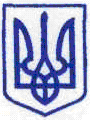 КИЇВСЬКА МІСЬКА РАДАІІ СЕСІЯ ІХ СКЛИКАННЯРІШЕННЯ	_______________№_____________    Проєкт                               Про затвердження Положення про Департамент муніципальної безпеки виконавчого органу Київської міської ради (Київської міської державної адміністрації) Відповідно до статей 11, 26, 54 Закону України «Про місцеве самоврядування в Україні», статей 7, 10 Закону України «Про столицю України – місто-герой Київ», Кодексу цивільного захисту України, законів України «Про оборону України», «Про основи національного спротиву», «Про мобілізаційну підготовку та мобілізацію», «Про державну реєстрацію юридичних осіб, фізичних осіб − підприємців та громадських формувань», частини третьої статті 11 Регламенту Київської міської ради, затвердженого рішенням Київської міської ради від 04 листопада 2021 року № 3135/3176, Київська міська рада ВИРІШИЛА:1. Затвердити Положення про Департамент муніципальної безпеки виконавчого органу Київської міської ради (Київської міської державної адміністрації), що додається.2. Департаменту муніципальної безпеки виконавчого органу Київської міської ради (Київської міської державної адміністрації) забезпечити державну реєстрацію Положення про Департамент муніципальної безпеки виконавчого органу Київської міської ради (Київської міської державної адміністрації), в установленому порядку.3. Це рішення набирає чинності з дня його прийняття.4. Контроль за виконанням цього рішення покласти на постійну комісію Київської міської ради з питань дотримання законності, правопорядку та зв'язків із правоохоронними органами.Київський міський голова						Віталій КЛИЧКОЗАТВЕРДЖЕНОрішення Київської міської радивід                                                ПОЛОЖЕННЯПРО ДЕПАРТАМЕНТ МУНІЦИПАЛЬНОЇ БЕЗПЕКИ ВИКОНАВЧОГО ОРГАНУ КИЇВСЬКОЇ МІСЬКОЇ РАДИ (КИЇВСЬКОЇ МІСЬКОЇ ДЕРЖАВНОЇ АДМІНІСТРАЦІЇ) (ідентифікаційний код 42698051)(нова редакція)Київ ‒ 2022Департамент муніципальної безпеки виконавчого органу Київської міської ради (Київської міської державної адміністрації) (далі – Департамент) є структурним підрозділом виконавчого органу Київської міської ради (Київської міської державної адміністрації), що утворений рішенням Київської міської ради від 22 березня 2018 року № 374/4438 «Про деякі питання діяльності виконавчого органу Київської міської ради (Київської міської державної адміністрації)» шляхом виділу управління з питань надзвичайних ситуацій з Департаменту міського благоустрою виконавчого органу Київської міської ради (Київської міської державної адміністрації) та перейменовано з Управління з питань цивільного захисту виконавчого органу Київської міської ради (Київської міської державної адміністрації) відповідно до рішення Київської міської ради від 30 липня 2020 року № 256/9335 «Про зміну найменування Управління з питань цивільного захисту виконавчого органу Київської міської ради (Київської міської державної адміністрації) та деяких інших питань». Департамент є правонаступником у частині відповідного майна, прав 
та обов’язків Департаменту міського благоустрою виконавчого органу Київської міської ради (Київської міської державної адміністрації).Департамент є органом місцевого самоврядування, підпорядковується Київському міському голові, підзвітний та підконтрольний Київській міській раді.Департамент з питань виконання функцій державної виконавчої влади взаємодіє з Міністерством внутрішніх справ України, Міністерством оборони України, Міністерством юстиції України та Державною службою України з надзвичайних ситуацій.Департамент у своїй діяльності керується Конституцією України та законами України, постановами Верховної Ради України, актами Президента України та Кабінету Міністрів України, наказами міністерств, 
інших центральних органів виконавчої влади, рішеннями Київської міської ради, розпорядженнями Київського міського голови і розпорядженнями виконавчого органу Київської міської ради (Київської міської державної адміністрації), іншими нормативно-правовими актами, а також цим Положенням.Основними завданнями Департаменту є:Забезпечення реалізації державної політики у сфері цивільного захисту на території міста Києва.Організація заходів з мобілізаційної підготовки та мобілізації і контроль за їх здійсненням на території міста Києва.Забезпечення здійснення завдань та заходів щодо підготовки 
та ведення національного спротиву, визначених законодавством про оборону України.Організація взаємодії з правоохоронними органами та органами юстиції, громадськими формуваннями з охорони громадського порядку та державного кордону на території міста Києва.Здійснення державного контролю на території міста Києва за додержанням громадської безпеки і порядку.Департамент відповідно до покладених на нього завдань виконує такі функції:Організовує виконання Конституції України і законів України, актів Президента України, Кабінету Міністрів України, наказів міністерств, інших центральних органів виконавчої влади, рішень Київської міської ради, розпоряджень виконавчого органу Київської міської ради (Київської міської державної адміністрації), Київського міського голови та здійснює контроль за їх реалізацією. Забезпечує у межах своїх повноважень захист прав і законних інтересів фізичних та юридичних осіб.Здійснює державний контроль за дотриманням підприємствами, установами та організаціями правил, норм, стандартів у межах визначених повноважень.Аналізує стан та тенденції економічного та соціального розвитку у сферах цивільного захисту, оборонної та мобілізаційної роботи, взаємодії з правоохоронними органами та вживає заходів до усунення недоліків.Бере участь у підготовці пропозицій до проєктів програм економічного і соціального розвитку міста Києва.Вносить пропозиції щодо формування проєкту бюджету міста Києва.Розробляє міські цільові програми у сферах цивільного захисту, оборонної та мобілізаційної роботи, взаємодії з правоохоронними органамиБере участь у розробленні пропозицій до проєктів державних, галузевих і міських цільових програм.Забезпечує ефективне і цільове використання відповідних бюджетних коштів.Бере участь у підготовці заходів щодо розвитку м. Києва.Розробляє/бере участь у розробленні в межах своїх повноважень проєктів рішень Київської міської ради, розпоряджень Київського міського голови, розпоряджень виконавчого органу Київської міської ради (Київської міської державної адміністрації), нормативних актів з питань, що належать до компетенції Департаменту.Бере участь у погодженні проєктів нормативно-правових актів, розроблених іншими органами влади.Бере участь у підготовці звітів Київського міського голови для їх розгляду на сесії Київської міської ради.Готує самостійно або разом з іншими структурними підрозділами виконавчого органу Київської міської ради (Київської міської державної адміністрації) інформаційні та аналітичні матеріали для подання Київському міському голові.Узагальнює практику застосування законодавства з питань, що належать до компетенції Департаменту, розробляє і подає на розгляд Київському  міському голові пропозиції до вдосконалення законодавства з питань, що належать до його компетенції.Забезпечує здійснення заходів щодо запобігання і виявлення корупції.Готує (бере участь у підготовці) проєкти угод, договорів, меморандумів, протоколів робочих груп у межах своїх повноважень.Розглядає в установленому законодавством порядку звернення громадян з питань, що належать до компетенції Департаменту.Опрацьовує запити і звернення народних депутатів України та депутатів місцевих рад.Забезпечує доступ до публічної інформації, розпорядником якої є Департамент.Постійно інформує населення про стан здійснення визначених законом повноважень.Забезпечує у межах своїх повноважень виконання завдань мобілізаційної підготовки, національного спротиву, цивільного захисту населення, дотримання вимог законодавства з охорони праці, пожежної безпеки.Організовує роботу з укомплектування, зберігання, обліку та використання архівних документів.Забезпечує у межах своїх повноважень реалізацію державної політики стосовно захисту інформації з обмеженим доступом.Здійснює державну політику у сфері охорони державної таємниці в межах своїх повноважень.Бере участь у вирішенні відповідно до законодавства колективних трудових спорів (конфліктів).Забезпечує захист персональних даних у Департаменті.Здійснює контроль та координацію діяльності підприємств, установ, організацій територіальної громади міста Києва, підпорядкованих Департаменту.Бере участь у розгляді питань, пов’язаних з виникненням надзвичайних ситуацій техногенного і природного характеру.Надає практичну та методичну допомогу районним в місті Києві державним адміністраціям, підприємствам, установам, організаціям усіх форм власності з питань, що належать до компетенції Департаменту.У сфері цивільного захисту:Здійснює функцію органу управління на регіональному рівні територіальною підсистемою міста Києва єдиної державної системи цивільного захисту.Забезпечує готовність органів управління та сил цивільного захисту територіальної підсистеми міста Києва єдиної державної системи цивільного захисту до дій за призначенням.Розробляє та подає в установленому законодавством порядку Київському міському голові на затвердження плани діяльності територіальної підсистеми міста Києва єдиної державної системи цивільного захисту, інші плани у сфері цивільного захисту та здійснює контроль за їх виконанням.Здійснює функції робочого органу (секретаріату) Постійної комісії з питань техногенно-екологічної безпеки та надзвичайних ситуацій виконавчого органу Київської міської ради (Київської міської державної адміністрації), забезпечує підготовку, скликання та проведення засідань, а також контроль за виконанням її рішень.Забезпечує реалізацію вимог техногенної безпеки на об’єктах, що належать до сфери управління виконавчого органу Київської міської ради (Київської міської державної адміністрації).Розробляє та забезпечує реалізацію міських програм та планів заходів у сфері цивільного захисту, зокрема спрямованих на захист населення і територій від надзвичайних ситуацій та запобігання їх виникненню, забезпечення техногенної та пожежної безпеки, зменшення можливих втрат, надання цих програм у встановленому порядку на затвердження, забезпечення моніторингу їх реалізації.Вносить пропозиції щодо створення комунальних аварійно-рятувальних служб, територіальних формувань та спеціалізованих служб цивільного захисту, здійснює в межах своїх повноважень їхнім керівництвом у разі створення, забезпечення їх діяльності та здійснення контролю за їх готовністю до дій за призначенням.Забезпечує створення за погодженням з Державною службою України з надзвичайних ситуацій та підтримання у постійній готовності територіальної системи централізованого оповіщення, здійснення її модернізації та забезпечення функціонування.Забезпечує оповіщення та інформування населення про загрозу і виникнення надзвичайних ситуацій, у тому числі в доступній для осіб з вадами зору та слуху формі.Організовує аварійно-рятувальні та інші невідкладні роботи, роботи з ліквідації наслідків надзвичайних ситуацій на території міста Києва, а також радіаційного, хімічного, біологічного, медичного захисту населення та інженерного захисту території від наслідків таких ситуацій.Організовує та керує проведенням відновлювальних робіт з ліквідації наслідків надзвичайних ситуацій.Здійснює організаційне забезпечення роботи комісії з питань евакуації при виконавчому органі Київської міської ради (Київській міській державній адміністрації), контроль за виконанням її рішень.Надає методичну допомогу органам з евакуації щодо організації та проведення евакуації населення, матеріальних і культурних цінностей у безпечні райони, їх розміщення та життєзабезпечення населення.Забезпечує розроблення та здійснення на території міста Києва заходів, спрямованих на забезпечення сталого функціонування суб’єктів господарювання, що належать до сфери управління виконавчого органу Київської міської ради (Київської міської державної адміністрації), в особливий період.Готує пропозиції щодо віднесення міста Києва до груп цивільного захисту та забезпечує їх подання Державній службі України з надзвичайних ситуацій.Готує пропозиції щодо віднесення відповідно до основних показників суб’єктів господарювання, що належать до сфери управління виконавчого органу Київської міської ради (Київської міської державної адміністрації) до категорії цивільного захисту та надає їх перелік на затвердження у встановленому порядку.Організовує та в установленому порядку здійснює заходи, пов’язані зі створенням, збереженням, використанням матеріального резерву виконавчого органу Київської міської ради (Київської міської державної адміністрації) для запобігання та ліквідації наслідків надзвичайних ситуацій в місті Києві.Визначає потреби та організовує в установленому законодавством порядку заходи, пов’язані із завчасним накопиченням і підтриманням у постійній готовності засобів індивідуального захисту для населення, яке проживає у прогнозованих зонах хімічного забруднення і зонах спостереження суб’єктів господарювання радіаційної небезпеки I і II категорій, та формувань цивільного захисту, а також приладів дозиметричного і хімічного контролю та розвідки.Взаємодіє з Державною службою України з надзвичайних ситуацій з питань виконання завдань цивільного захисту на території міста Києва.Організовує забезпечення життєдіяльності постраждалих від надзвичайних ситуацій на території міста Києва, а також під час ведення воєнних (бойових) дій або внаслідок таких дій.Бере участь у затвердженні планів комплектування навчально-методичного центру цивільного захисту та безпеки життєдіяльності міста Києва, забезпечує проходження в центрі навчання посадових осіб і працівників структурних підрозділів виконавчого органу Київської міської ради (Київської міської державної адміністрації), районних в місті Києві державних адміністрацій, суб'єктів господарювання, що належать до сфери управління виконавчого органу Київської міської ради (Київської міської державної адміністрації), з числа керівного складу та фахівців, діяльність яких пов'язана з організацією та здійсненням заходів цивільного захисту, організація навчання населення діям у надзвичайних ситуаціях.Організовує виконання вимог законодавства щодо створення, використання, утримання та реконструкції фонду захисних споруд цивільного захисту на території міста Києва.Визначає потреби фонду захисних споруд цивільного захисту на території міста Києва.Планує та організовує роботу з дообладнання або спорудження в особливий період підвальних та інших заглиблених приміщень для укриття населення міста Києва.Здійснює підготовку рішень про подальше використання захисних споруд цивільного захисту комунальної форми власності.Організовує облік фонду захисних споруд цивільного захисту міста Києва.Бере участь в межах своїх повноважень у здійснені контролю за утриманням та станом готовності захисних споруд цивільного захисту міста Києва.Організовує проведення технічної інвентаризації захисних споруд цивільного захисту міста Києва, виключення їх за погодженням з Державною службою України з надзвичайних ситуацій з фонду захисних споруд цивільного захисту міста Києва.Бере участь в межах своїх повноважень у розгляді проектної документації на будівництво захисних споруд цивільного захисту (цивільної оборони) та розділу щодо інженерно-технічних заходів цивільного захисту (цивільної оборони) у складі містобудівної документації.Забезпечує утримання у готовості до використання пунктів управління виконавчого органу Київської міської ради (Київської міської державної адміністрації) з метою реалізації функцій цивільного захисту.Організовує та забезпечує роботу оперативно-чергової служби пункту управління виконавчого органу Київської міської ради (Київської міської державної адміністрації).У сфері оборонної та мобілізаційної роботи:Бере участь в організації та проведенні заходів національного спротиву на території міста Києва в межах повноважень виконавчого органу Київської міської ради (Київської міської державної адміністрації), визначених законодавством.Бере участь у створенні штабу зони  територіальної оборони міста Києва, забезпечує спрямування його діяльності та  функціонування.Бере участь у створенні системи управління територіальної оборони в зоні територіальної оборони та підготовці громадян України до національного спротиву. Бере участь у здійсненні заходів контролю за створенням, зберіганням та обслуговуванням запасів матеріально-технічних і сировинних ресурсів, передбачених для виконання завдань національного спротиву. Бере участь у навчаннях (тренуваннях), оперативно-польових поїздках з територіальної оборони та підготовці громадян України до національного спротиву. Організовує та виконує завдання з питань територіальної оборони на території міста Києва в межах повноважень виконавчого органу Київської міської ради (Київської міської державної адміністрації), визначених законодавством. Організовує розроблення планів територіальної оборони міста Києва.Бере участь у створенні військового резерву людських ресурсів, призначеного для комплектування підрозділів територіальної оборони Збройних Сил України.Забезпечує організацію та підтримує взаємодію між органами управління територіальною обороною.Бере участь в утворенні добровольчих формувань  територіальної громади міста Києва. Бере участь у роботі ради оборони міста Києва.Забезпечує виконання законів та інших нормативно-правових актів з питань національного спротиву в межах своїх повноважень. Бере участь у формуванні проєкту основних показників мобілізаційного плану міста Києва. Координує розроблення проєктів мобілізаційних планів, довгострокових і річних програм мобілізаційної підготовки  на території міста Києва та вживає заходів до забезпечення їх виконання. Здійснює методичне забезпечення мобілізаційної підготовки на території міста Києва та мобілізації органів місцевого самоврядування, підприємств, установ і організацій, які залучаються ними до виконання мобілізаційних завдань (замовлень). Планує організовує і контролює мобілізаційну підготовку на території міста Києва та переведення їх економіки на функціонування в умовах особливого періоду. Організовує та керує залученням на території міста Києва підприємств, установ та організацій незалежно від форми власності до виконання завдань із забезпечення сил і засобів, які сплановані з метою виконання завдань територіальної оборони, шляхом визначення їм мобілізаційних завдань, контролює стан їх мобілізаційної готовності. Організовує планування, розроблення і проведення заходів з мобілізаційної підготовки та мобілізації, спрямованих на своєчасне проведення мобілізації та переведення міського господарства на роботу в умовах особливого періоду на території міста Києва та здійснює контроль за їх виконанням. Організовує роботу з визначення потреб (обсягів) у фінансуванні заходів з мобілізаційної підготовки. Доводить (встановлює) мобілізаційні завдання (замовлення) до органів місцевого самоврядування, а в разі потреби також до місцевих органів виконавчої влади нижчого рівня з передачею їм необхідних фінансових ресурсів. Доводить розпорядження про виконання мобілізаційних завдань (замовлень) до підприємств, установ і організацій, які залучаються ними до виконання мобілізаційних завдань (замовлень), та укладають з ними договори (контракти). Подає пропозиції щодо встановлення мобілізаційних завдань (замовлень) підприємствам, установам та організаціям міста Києва, а також організовує їх доведення до виконавців. Вносить у межах своїх повноважень до Кабінету Міністрів України пропозиції щодо формування довготермінових і річних програм мобілізаційної підготовки.Подає пропозиції щодо передачі мобілізаційних завдань (замовлень) іншим підприємствам, установам та організаціям у разі ліквідації (реорганізації) підприємств, установ та організацій. Організовує під час мобілізації здійснення комплексу заходів щодо переведення підприємств, установ і організацій, які залучаються ними до виконання мобілізаційних завдань (замовлень), на роботу в умовах особливого періоду. Забезпечує разом з територіальними центрами комплектування та соціальної підтримки, Центральним управлінням та/або регіональними органами Служби безпеки України, відповідним підрозділом Служби зовнішньої розвідки України функціонування системи військового обліку призовників, військовозобов’язаних та резервістів, організовують бронювання військовозобов’язаних на період мобілізації та на воєнний час, забезпечують надання звітності з питань бронювання військовозобов’язаних у порядку, визначеному Кабінетом Міністрів України Сприяє територіальним центрам комплектування та соціальної підтримки, Центральному управлінню та/або регіональним органам Служби безпеки України, відповідному підрозділу Служби зовнішньої розвідки України у їхній роботі в мирний час та в особливий період. Здійснює заходи щодо підвищення кваліфікації працівників мобілізаційного підрозділу та працівників з питань мобілізаційної роботи.Подає пропозиції щодо створення, розвитку, утримання, передачі, ліквідації та реалізації мобілізаційних потужностей на підприємствах, в установах та організаціях. Подає пропозиції щодо створення, формування і ведення страхового фонду документації на продукцію мобілізаційного та оборонного призначення та програми створення такої документації. Здійснює контроль за створенням, зберіганням та обслуговуванням мобілізаційного резерву матеріально-технічних і сировинних ресурсів на підприємствах, в установах та організаціях. Організовує під час мобілізації в установленому порядку своєчасне оповіщення і прибуття громадян, які залучаються до виконання обов’язку щодо мобілізації. Організовує виконання законодавства України з питань мобілізаційної підготовки та мобілізації структурними підрозділами виконавчого органу Київської міської ради (Київської міської державної адміністрації), районними в місті Києві державними адміністраціями, підприємствами, установами і організаціями міста Києва.Готує щорічну доповідь про стан мобілізаційної готовності та виконання довгострокових і річних програм мобілізаційної підготовки та про хід виконання довготермінових і річних програм мобілізаційної підготовки в порядку, встановленому Кабінетом Міністрів України. Одержує від центральних органів виконавчої влади необхідну інформацію з питань, що належать до їх компетенції, а також про характер мобілізаційних завдань (замовлень), встановлених підприємствам, установам і організаціям, що знаходяться на території міста Києва, з метою планування раціонального використання людських і матеріальних ресурсів під час мобілізації та у воєнний час. Організовує роботу з бронювання військовозобов’язаних та контроль за веденням їх обліку у структурних підрозділах виконавчого органу Київської міської ради (Київської міської державної адміністрації), районних в місті Києві державних адміністраціях, на підприємствах, в установах і організаціях міста Києва та здійснює контроль за веденням цієї роботи, забезпечує подання звітності щодо військового обліку та бронювання військовозобов’язаних на період мобілізації та воєнного часу. Забезпечує подання державним органам інформації, необхідної для планування та здійснення мобілізаційних заходів.Забезпечує виконання законодавства про військовий обов’язок посадовими особами і громадянами, підприємствами, установами і організаціями, організовує військовий облік і підготовку громадян України до військової служби, в тому числі допризовну підготовку молоді, підготовку призовників з військово-технічних спеціальностей та військово-патріотичного виховання, забезпечує їх призов на строкову військову службу, навчальні (або перевірочні) та спеціальні збори і під час мобілізації.У сфері взаємодії з правоохоронними органами:Взаємодіє з правоохоронними органами та органами юстиції, громадськими формуваннями з охорони громадського порядку та державного кордону на території міста Києва.Здійснює організаційне забезпечення діяльності спостережної комісії при виконавчому органі Київської міської ради (Київській міській державній адміністрації).Здійснює заходи щодо організації правового інформування і виховання населення міста Києва.Здійснює передбачені законодавством заходи, пов’язані з підтриманням у них громадської безпеки і порядку, врятуванням життя людей, захистом їх здоров’я і прав, збереженням матеріальних цінностей. Бере участь в забезпеченні здійснення заходів щодо охорони публічної безпеки та порядку, боротьби зі злочинністю на території міста Києва.Взаємодіє з координаційною групою Антитерористичного центру при Головному управлінні Служби безпеки України у місті Києві та Київській області щодо протидії тероризму та екстремізму.У межах компетенції спільно з підрозділами Національної поліції України та Державної прикордонної служби України здійснює координацію та контроль за діяльністю громадських формувань з охорони громадського порядку та державного кордону, заслуховує повідомлення і звіти керівників зазначених формувань.Здійснює координацію заходів, пов’язаних з охороною комунальної власності територіальної громади міста Києва.У межах компетенції вивчає криміногенну ситуацію у місті Києві, тенденції її розвитку, вносить пропозиції Київському міському голові щодо їх реалізації.У межах компетенції опрацьовує звернення правоохоронних органів, органів юстиції, підприємств, установ, організацій та громадян.Опрацьовує клопотання правоохоронних органів, органів юстиції, громадських формувань з охорони громадського порядку і державного кордону щодо виділення коштів, передбачених відповідними цільовими програмами.4.34. Здійснює інші передбачені законом повноваження.5. Департамент для здійснення повноважень та виконання завдань, що визначені, має право:5.1. Одержувати в установленому порядку від інших структурних підрозділів виконавчого органу Київської міської ради (Київської міської державної адміністрації), органів місцевого самоврядування, органів виконавчої влади, підприємств, установ та організацій незалежно від форм власності та їх посадових осіб інформацію, документи і матеріали, потрібні для виконання покладених на нього завдань.	5.2. Залучати до виконання окремих робіт, участі у вивченні окремих питань спеціалістів, фахівців інших структурних підрозділів виконавчого органу Київської міської ради (Київської міської державної адміністрації), підприємств, установ, організацій, правоохоронних органів і органів юстиції 
(за погодженням з їх керівниками), представників громадських об’єднань 
(за згодою).5.3. Вносити в установленому порядку пропозиції щодо удосконалення роботи виконавчого органу Київської міської ради (Київської міської державної адміністрації) у сферах цивільного захисту, оборонної та мобілізаційної роботи і взаємодії з правоохоронними органами.5.4. Користуватися в установленому порядку інформаційними базами органів виконавчої влади, системами зв’язку і комунікацій, мережами спеціального зв’язку та іншими технічними засобами.5.5. Скликати та проводити в установленому порядку наради, семінари та конференції з питань, що належать до компетенції Департаменту. 5.6. За дорученням представляти інтереси Київського міського голови, Київської міської ради, виконавчого органу Київської міської ради (Київської міської державної адміністрації) в органах державної влади, органах місцевого самоврядування, у підприємствах, установах, організаціях з питань, що належать до компетенції Департаменту. 5.7. Здійснювати представництво (самопредставництво) інтересів Київського міського голови, Київської міської ради, виконавчого органу Київської міської ради (Київської міської державної адміністрації), Департаменту, їх посадових осіб у судах України на всіх стадіях судового процесу через посадових осіб юридичної служби Департаменту, які без окремого доручення беруть участь у справах з усіма правами, крім відмови від позову, визнання позову, укладення мирової угоди, що надані законодавством про адміністративне, господарське, цивільне судочинство, Кодексом України з процедур банкрутства, та на стадії примусового виконання рішень судів позивачу, відповідачу, третій особі, учаснику судового провадження, учаснику виконавчого провадження, стягувачу, боржнику, представнику.6. Департамент в установленому законодавством порядку та в межах повноважень взаємодіє з іншими структурними підрозділами виконавчого органу Київської міської ради (Київської міської державної адміністрації), органами місцевого самоврядування, територіальними органами міністерств, інших центральних органів виконавчої влади, органами виконавчої влади, а також з підприємствами, установами та організаціями з метою створення умов для провадження послідовної та узгодженої діяльності щодо строків, періодичності одержання і передачі інформації, потрібної  для належного виконання покладених на нього завдань і здійснення запланованих заходів.7. Департамент очолює директор, якого призначає на посаду і звільняє з посади Київський міський голова відповідно до законодавства України.8. Директор Департаменту:8.1. Здійснює керівництво Департаментом, несе персональну відповідальність за організацію та результати роботи його діяльності, сприяє створенню належних умов праці в Департаменті.8.2. Подає на затвердження в установленому порядку положення про Департамент.8.3. Затверджує положення про структурні підрозділи, посадові інструкції працівників Департаменту та розподіляє обов’язки між ними.  8.4. Планує роботу Департаменту, вносить пропозиції щодо формування планів роботи виконавчого органу Київської міської ради (Київської міської державної адміністрації).8.5. Вживає заходів щодо удосконалення організації та підвищення ефективності роботи Департаменту.8.6. Звітує перед Київським міським головою про виконання покладених на Департамент завдань.8.7. Звітує перед Київською міською радою в порядку, встановленому Регламентом Київської міської ради.8.8. Входить до складу Колегії виконавчого органу Київської міської ради (Київської міської державної адміністрації).8.9. Вносить пропозиції щодо розгляду на засіданнях Колегії виконавчого органу Київської міської ради (Київської міської державної адміністрації) питань, що належать до компетенції Департаменту, та розробляє проєкти відповідних рішень.8.10. Може брати участь у засіданнях Київської міської ради.8.11. Діє від імені Департаменту без доручення, представляє в установленому порядку Департамент у взаємовідносинах з іншими структурними підрозділами виконавчого органу Київської міської ради (Київської міської державної адміністрації), з міністерствами, іншими центральними органами виконавчої влади, органами місцевого самоврядування, районними в місті Києві державними адміністраціями, підприємствами, установами і організаціями в Україні та за її межами, укладає від імені Департаменту угоди (договори), видає довіреності та надає доручення.8.12. Видає у межах своїх повноважень накази, організовує контроль за їх виконанням.Накази директора Департаменту, які містять одну або більше норм, що зачіпають права, свободи, законні інтереси і стосуються обов’язків громадян та юридичних осіб, встановлюють новий або змінюють, доповнюють чи скасовують організаційно-правовий механізм їх реалізації або мають міжвідомчий характер, тобто є обов’язковими для інших органів виконавчої влади та органів місцевого самоврядування, а також юридичних осіб, що не належать до сфери управління суб’єкта нормотворення, підлягають державній реєстрації в установленому порядку.Накази, які є регуляторними актами, розробляються, розглядаються, приймаються та оприлюднюються у встановленому порядку. 8.13. Подає на затвердження Київському міському голові проєкти кошторису та штатного розпису Департаменту в межах граничної чисельності та фонду оплати праці його працівників.8.14. Розпоряджається коштами в межах затвердженого в установленому порядку кошторису Департаменту та несе персональну відповідальність за їх цільове використання.	8.15. Здійснює добір кадрів у Департаменті.8.16. Організовує роботу з підвищення кваліфікації працівників Департаменту.8.17. Забезпечує дотримання працівниками Департаменту правил внутрішнього трудового розпорядку та виконавської дисципліни.8.18. Відповідає за підготовку, своєчасне погодження та укладання контрактів з керівниками підприємств, установ, організацій територіальної громади міста Києва, підпорядкованих Департаменту. Здійснює аналіз виконання умов та показників укладених контрактів з керівниками цих підприємств, установ, організацій забезпечує своєчасне продовження та розірвання контрактів.8.19. Проводить особистий прийом громадян з питань, що належать до повноважень Департаменту.8.20. Здійснює інші повноваження, визначені законом.9. Директор Департаменту може мати першого заступника та заступників, які призначаються на посаду та звільняються з посади відповідно до законодавства України.10. У Департаменті для погодженого вирішення питань, що належать до його компетенції, може утворюватися колегія у складі директора Департаменту (голова колегії), його заступників (за посадою), інших працівників Департаменту.До складу колегії можуть входити за їх згодою: депутати Київської міської ради, керівники інших структурних підрозділів виконавчого органу Київської міської ради (Київської міської державної адміністрації), інших установ та громадських організацій.Склад колегії затверджується наказом директора Департаменту.Рішення колегії вводяться в дію наказами директора Департаменту.11. Департамент утримується за рахунок коштів бюджету міста Києва. Гранична чисельність працівників Департаменту затверджується розпорядженням Київського міського голови.Штатний розпис та кошторис Департаменту затверджується Київським міським головою після попередньої їх експертизи у Департаменті фінансів виконавчого органу Київської міської ради (Київської міської державної адміністрації).Структура Департаменту затверджується розпорядженням Київського міського голови.12. Майно Департаменту є комунальною власністю територіальної громади міста Києва і закріплене за ним на праві оперативного управління.Департамент має право виключно за згодою власника або уповноваженого ним органу: відчужувати закріплене за ним майно, надавати в оренду, передавати у заставу нерухоме майно, обладнання, інвентар та інші цінності, 
а також списувати з балансу основні засоби в установленому порядку.13. Департамент здійснює оперативний та бухгалтерський облік результатів своєї діяльності і надає фінансову, статистичну та іншу звітність у порядку, встановленому законодавством України.14. Департамент є юридичною особою публічного права, має самостійний баланс, рахунки в органах Державної казначейської служби України, печатку із зображенням Державного Герба України, інші печатки та штампи зі своїм найменуванням і власний бланк. 15. Найменування Департаменту:повне найменування українською мовою: Департамент муніципальної безпеки виконавчого органу Київської міської ради (Київської міської державної адміністрації);скорочене найменування українською мовою: Департамент муніципальної безпеки.16.Місцезнаходження Департаменту: вул. Вишгородська, . Київ, 04074.17. Припинення Департаменту здійснюється в установленому порядку за рішенням Київської міської ради.Київський міський голова						Віталій КЛИЧКОПОДАННЯ:Директор Департаменту муніципальної безпеки виконавчого органу Київської міської ради (Київської міської державної адміністрації)   Роман ТКАЧУКЗавідувач сектору правового забезпечення Департаменту муніципальної безпеки виконавчого органу Київської міської ради (Київської міської державної адміністрації)              Христина ЗАНЬКОПОГОДЖЕНО:Заступник головиПетро ПАНТЕЛЕЄВЗаступник керівника апарату – начальник юридичного управлінняЛеся ВЕРЕС Керівник апаратуДмитро ЗАГУМЕННИЙПостійна комісія Київської міської ради з питань дотримання законності, правопорядку та зв'язків із правоохоронними органамиГоловаОлександр ПЛУЖНИК СекретарВіктор КОНОНЕНКОПостійна комісія Київської міської ради  з питань місцевого самоврядування, регіональних та міжнародних зв'язківГоловаСекретар Постійна комісія Київської міської ради  з питань регламенту, депутатської етики та запобігання корупціїГолова 		Юлія ЯРМОЛЕНКОІгор ХАЦЕВИЧЛеонід ЄМЕЦЬСекретар	Олеся ЗУБРИЦЬКАВ.о. начальника управління правового забезпечення діяльності Київської міської ради 	Валентина ПОЛОЖИШНИК